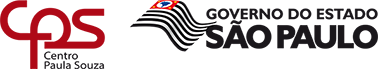 Município, _______ de __________________ de ______.Senhora a SuperintendenteA direção da Etec _____________________________________, de ____________ /SP, solicita a Vossa Senhoria autorização para instalação e funcionamento da Habilitação Profissional de Técnico em _____________________________________ , no período no período________, a partir do _º Semestre de ____, em substituição ou alternância ou ampliação à Habilitação Profissional de Técnico em _____________________________________ , no período no período ________.Atenciosamente,Ilma. SenhoraProfessora Laura M. J. LaganáDD a Superintendente do Centro Paula SouzaObs.: Observar os requisitos exigidos pela Deliberação CEETEPS nº 32/2016.A) JUSTIFICATIVA – Art. 3º, §1º da Deliberação CEETEPS nº 32/2016.B) INDICADORES DE DEMANDA NA REGIÃO- Art. 3º, §2º da Deliberação CEETEPS nº 32/2016.C) OBJETIVOS DO CURSO – Art. 3º, §3º da Deliberação CEETEPS nº 32/2016.D) RECURSOS FÍSICOS – Art. 3º, §4º da Deliberação CEETEPS nº 32/2016.Lembretes:material de consumo deverá ser adquirido pela própria escola com recursos provenientes da verba de adiantamento;a direção deverá maximizar o uso de equipamentos existentes na escola, de forma tal que solicitará tão somente os inexistentes, deixando de relacionar aqueles, eventualmente, existentes referentes a outros cursos e que poderão ser compartilhados com o curso pleiteado.E)Salas de aula (indicar as quantidades)F)Laboratórios (quantificar e descrever os mesmos)G) Materiais Didáticos e de Multimídia (existentes na escola e que poderão ser disponibilizados para o curso)H) EQUIPAMENTOS EXISTENTES NA ESCOLA (específicos para o curso) I) EQUIPAMENTOS A SEREM ADQUIRIDOSJ) Acervo Bibliográfico L) RECURSOS HUMANOS (ver Catálogo de Requisitos de Titulação – CETEC/GFAC)_______________________________, __ de ____________________ de ____(Município e data)M)REQUISITOS DE ENTRADA - definidos no Regimento Comum das Etecs. Transcrever do Plano de Curso específico tão somente esse item.Obs.: Existem alguns cursos que dada a sua especificidade estabelecem requisitos diferentes quanto à idade, escolaridade e outros.N) PERFIS DE CONCLUSÃO DAS QUALIFICAÇÕES E DA HABILITAÇÃOTranscrever do Plano de Curso específico tão somente esse item.O) ORGANIZAÇÃO CURRICULAR (MATRIZ CURRICULAR) P) ATA DE CONSTITUIÇÃO DO CONSELHO DE ESCOLA- ARTIGO 3º, ALÍNEA “K” DA DELIBERAÇÃO CEETEPS Nº 32/2016Anexa cópia reprográfica da ATA de Constituição de Conselho de Escola, observando-se os membros previstos no artigo 10 do Regimento Comum das Etecs)R) ATA DA REUNIÃO DO CONSELHO DE ESCOLA- ARTIGO 3º, ALÍNEA “L” DA DELIBERAÇÃO CEETEPS Nº 32/2016Anexa cópia reprográfica da ATA da Reunião de Conselho de Escola, propondo a criação do curso (Artigo 11, inciso III, do Regimento Comum das Etecs).Etec _________São Paulo /SPMemorando n.º _____ /20___.Memorando n.º _____ /20___.Assunto:Solicita autorização para instalação e funcionamento da Habilitação Profissional de Técnico em ______________________________, no período noite, a partir do _º Semestre de ____, em substituição ou alternância ou ampliação.carimbo e assinatura da direçãoHabilitação Profissional de Técnico em:xxxxxxxxxxxa partir de:__º Semestre/20__- Período:(Manhã/Tarde/Noite)ManhãTardeNoiteExistentesUtilizadasOciosasDescriçãoQuantidadeExistente na EtecDescriçãoQuantidadeExistente na EtecDescrição (que possa ser identificado na padronização de equipamentos)Qtde. Mínima NecessáriaExistente na EtecDescrição (que possa ser identificado na padronização de equipamentos)Qtde. Mínima NecessáriaExistente na EtecEXEMPLO: Agitador magnético com aquecimento  0401Identificação: BECIdentificação: BECQuantidade: POTÊNCIA ELÉTRICA ESTIMADA DescriçãoExistente na EtecNão existente.A ser adquirido:Não existente.A ser adquirido:Não existente.A ser adquirido:Material Item: Quantidade: POTÊNCIA ELÉTRICA ESTIMADA DescriçãoExistente na EtecUGAF APMVerba de Adiantamento da U.E.29467241764204220V = 450WAgitador  magnético;  fabricado  em  gabinete  de  aço  carbono  com pintura eletrostaticaem epoxi branco.; agitacao ate 3 kg; velocidade de agitacao  controlador  de  velocidade  eletronico  com  controleanalogico do rpm através do knob; na temperatura de ate 350 graus Celsius na placa;  plataforma  placa  de  alumínio  fundido  com  acabamento escovadodimensões da placa: 180x180; motor por indução; dimensões: lxpxa  200x240x130mm8cm;  alimentação:  110volts, 450  watts de potencia; inclui: 01 barra magnetica em teflon.; inclui: garantia de 1 ano contra defeitos de fabricação assistência técnica permanente.0103TítuloAutorEditoraAnoEdiçãoExistente na EtecNão existente.A ser adquirido:Não existente.A ser adquirido:Não existente.A ser adquirido:TítuloAutorEditoraAnoEdiçãoExistente na EtecUGAFAPMVerba de Adianta-mento da U.E.ETEC:Município:Habilitação Profissional de Técnico emHabilitação Profissional de Técnico emHabilitação Profissional de Técnico emPeríodoEspecialização Profissional Técnica de Nível Médio emEspecialização Profissional Técnica de Nível Médio emEspecialização Profissional Técnica de Nível Médio emEspecialização Profissional Técnica de Nível Médio emPeríodoSemestre/anoSemestre/anoOrdemNOME DO DOCENTEFORMAÇÃO ACADÊMICACOMPONENTE CURRICULAR01020304050607080910____________________________________________________________________________________________________(carimbo e assinatura do Diretor de Serviço (Administrativo)(carimbo e assinatura do Diretor da Escola)Resolução SE n.º 78, de 7-11-2008, Lei Federal n.º 9394/96, Decreto Federal n.º 5154/2004, Resolução CNE/CEB n.º 4/99 atualizada pela Resolução CNE/CEB n.º 1/2005, Parecer CNE/CEB n.º 11, de 12-6-2008, Resolução CNE/CEB n.º 03, de 9-7-2008, Deliberação CEE 105/2011, das Indicações CEE n.º 08/2000 e n.º 108/2011.Plano de Curso aprovado pela Portaria Cetec n.º 94, de 17-10-2011, publicada no DOE de 18-10-2011, seção I, página 88.Total de Carga Horária Teórica: 1120 horas-aulaTotal de Carga Horária Prática: 380 horas-aulaTotal de Carga Horária Prática: 380 horas-aulaTrabalho de Conclusão de Curso: 120 horasResolução SE n.º 78, de 7-11-2008, Lei Federal n.º 9394/96, Decreto Federal n.º 5154/2004, Resolução CNE/CEB n.º 4/99 atualizada pela Resolução CNE/CEB n.º 1/2005, Parecer CNE/CEB n.º 11, de 12-6-2008, Resolução CNE/CEB n.º 03, de 9-7-2008, Deliberação CEE 105/2011, das Indicações CEE n.º 08/2000 e n.º 108/2011.Plano de Curso aprovado pela Portaria Cetec n.º 94, de 17-10-2011, publicada no DOE de 18-10-2011, seção I, página 88.Total de Carga Horária Teórica: 1150 horas-aulaTotal de Carga Horária Prática: 350 horas-aulaTotal de Carga Horária Prática: 350 horas-aulaTrabalho de Conclusão de Curso: 120 horas